Оригинал или фальшивка? Как отличить настоящие деньги от подделки? Полиция разъясняет, как распознать фальшивую купюруФальшивая купюра может оказаться у каждого. Гражданам следует знать последовательность действий, если фальшивая банкнота будет обнаружена при оплате покупок.МВД России совместно с Банком России разработан ряд процедур по выявлению поддельных денежных знаков как с применением специального оборудования, так и при помощи визуального осмотра. При возникновении сомнений в подлинности билета банка России, граждане могут проверить его самостоятельно. Для этого есть несколько способов.Главное – обратить внимание на рельеф купюры. Бумага не должна быть гладкой на ощупь. В отличие от фальшивок, краска у настоящих купюр влагостойкая. Кроме того, на подлинных купюрах защитные волокна нанесены в хаотичном порядке.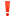 Не составит труда выявить фальшивую банкноту, напечатанную на струйном принтере. Достаточно сравнить ее с оригиналом. Однако такие фальшивки встречаются редко. Сегодня злоумышленники изготавливают поддельные банкноты при помощи современного оборудования, способного нанести некоторые защитные знаки. Такую подделку можно выявить при проверке серийного номера, так как у фальшивых купюр он повторяется.Следует помнить, что попытка сбыта поддельной купюры преследуется по закону. Статья 186 УК РФ «Изготовление, хранение, перевозка или сбыт поддельных денег или ценных бумаг» предусматривает максимальное наказание – 15 лет лишения свободы.Чтобы проверить подлинность, можно обратиться в любой банк с заявлением о проведении экспертизы. Для данной процедуры потребуется паспорт.Если о фальшивке гражданин узнал от кассира, то действие статьи 186 УК РФ на покупателя не распространяется ввиду отсутствия состава преступления. В таком случае следует отложить купюру и ограничить к ней доступ до приезда полиции.Помните, что фальшивые деньги могут к вам попасть, как на продуктовом рынке, так и при операциях в финансовом учреждении.Поделитесь информацией с родными и близкими. 

    Помните! Если в отношении вас совершено противоправное деяние – обращайтесь в полицию! С заявлением (или сообщением) о преступлении, либо об административном правонарушении можно обратиться в любое время в дежурную часть Отдела МВД России по Усть-Катавскому городскому округу по адресу: ул. Строителей, 1, либо звонить по телефонам 02, 102, 112, 8 (35167) 2-56-02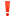 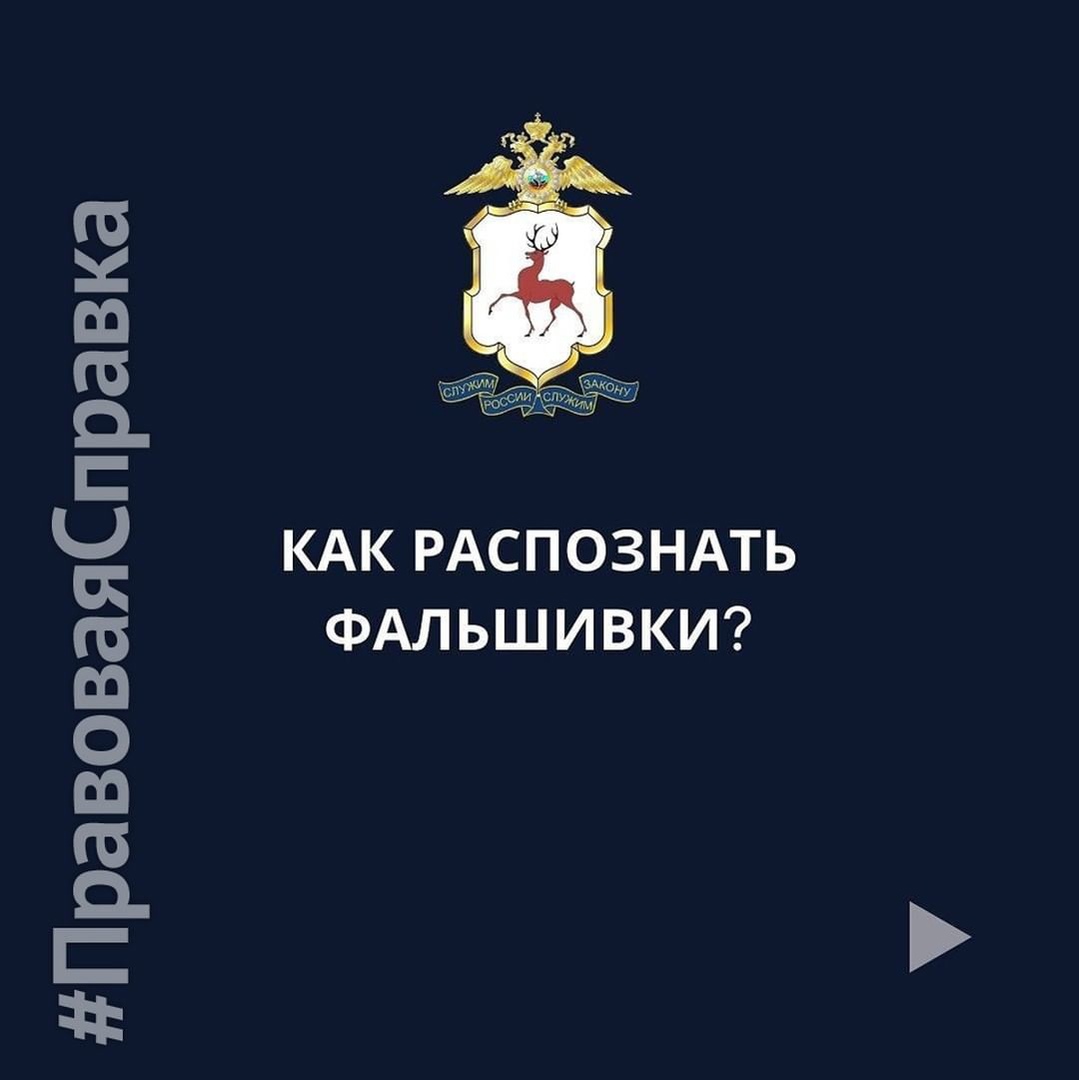 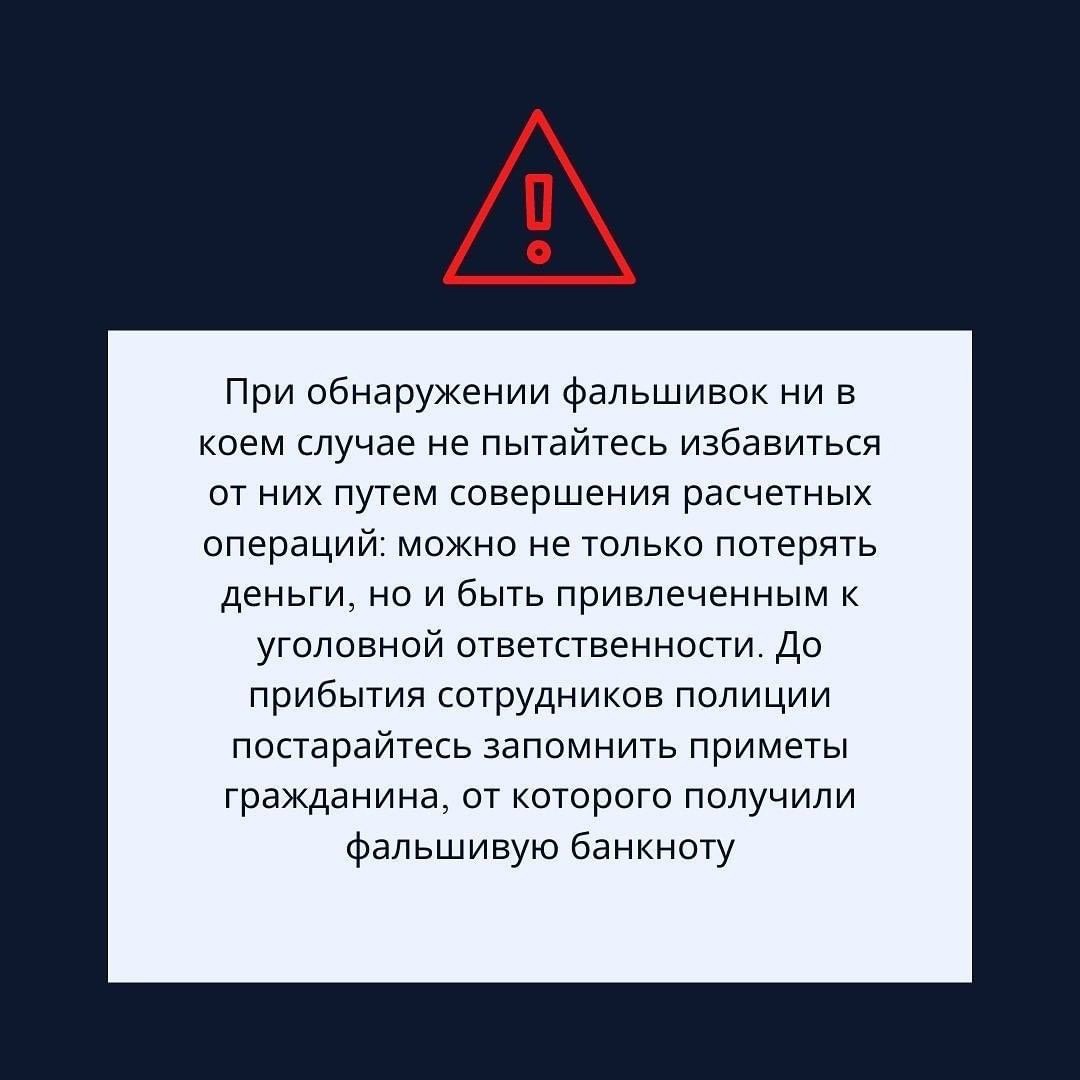 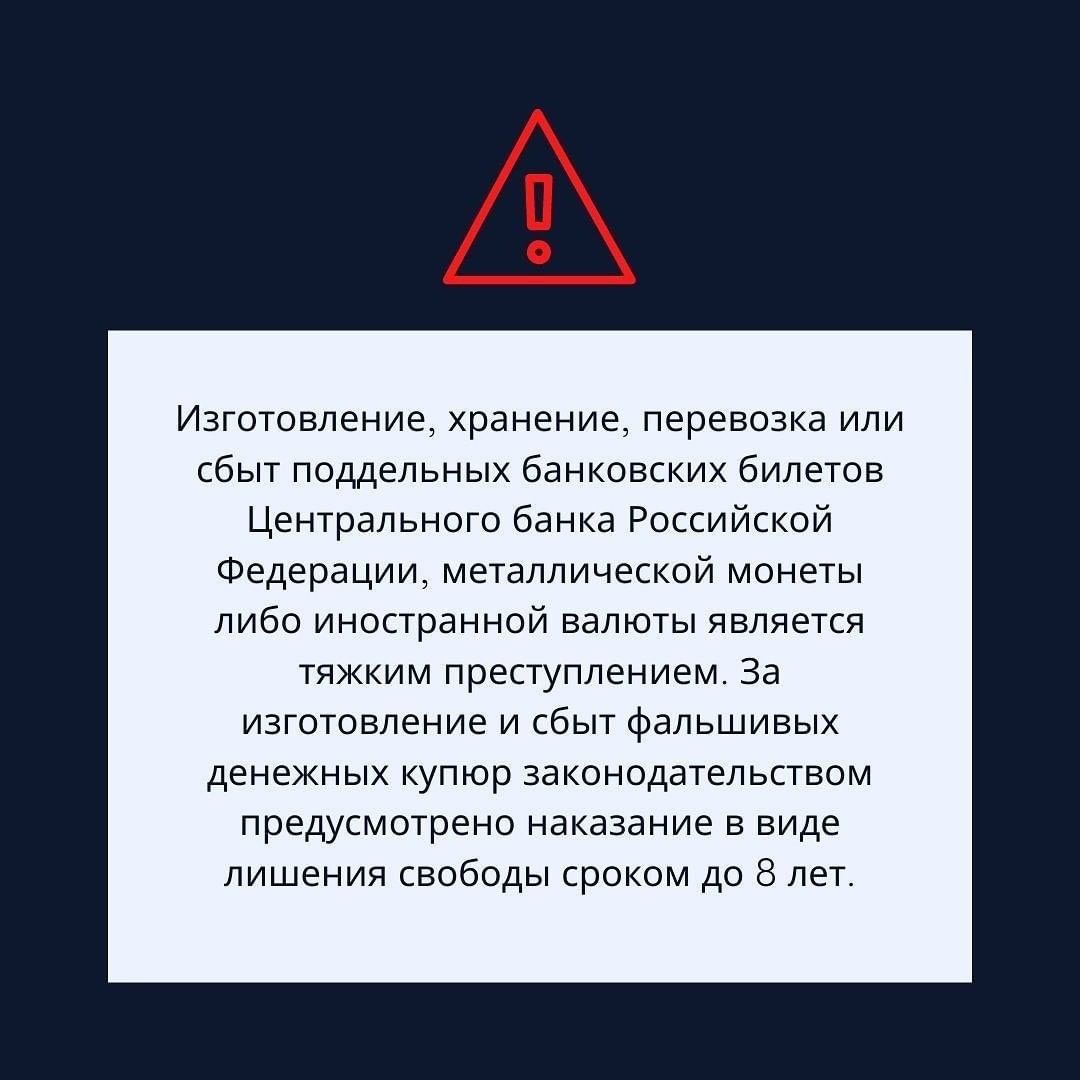 